Author study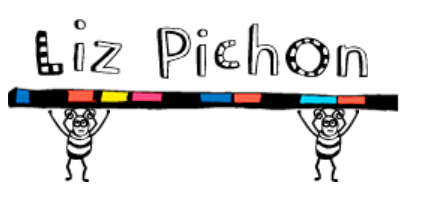 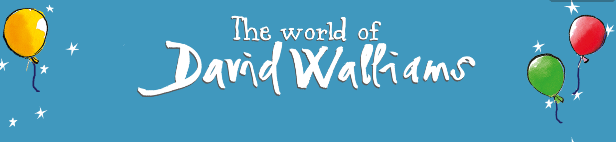 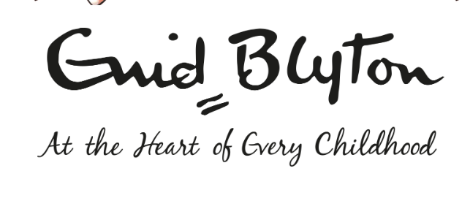 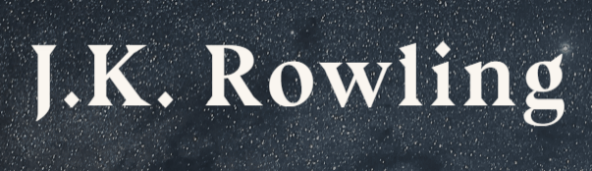 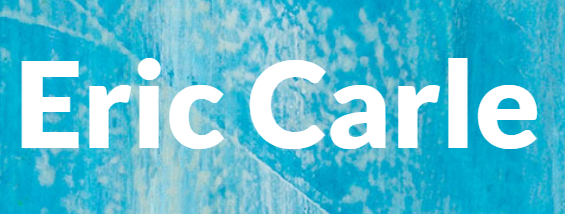 Do you have a favourite author?  Roald Dahl?  Enid Blyton?  David Walliams?  J.K. Rowling?  Eric Carle?  Liz Pichon?  Julia Donaldson?Maybe:It’s the author of a book you are currently readingA family favouriteAn author you enjoyed when you were youngerYou’ve read a collection of books by themThis list of writing opportunities is not exhaustive – maybe you have your own ideas for a writing task you could undertake?  Don’t forget to celebrate your learning with me – email it across and I promise I will reply!Complete a biographyUse the biography sheet.  Find out about your chosen author’s life, and complete a fact file.Practise your handwriting Copy out an extract from a book by your favourite authorAsk an adultDevise a set of interview questions you could ask a parent, or even a grandparent.  Make a note of their answers too.Make a comparisonOnce you’ve completed your questionnaire, write a comparison between your favourite author, and that of you parent/grandparent.Character profileWrite a character profile for your favourite character from your chosen author’s books.Favourite SettingDescribe your favourite setting in your chosen author’s books. Write a letterImagine you are able to write toy your favourite author.  Explain to them why you particularly like their books.Research onlineMany authors have their own websites.  Why not have a look and see some of the other games and activities you can complete? E.g. https://www.worldofdavidwalliams.com/https://www.wizardingworld.com/http://lizpichon.com/What ideas do you have for a new book by your favourite author?Maybe you can present this as a story map, or a poster.  Maybe you could even write the first paragraph!Design a New Front CoverYou could do this on Purple Mash or, use Word Art, or show your real creative side using paints!Look very carefully at the Year 3 / 4 Common Exception Word List.  Identify 8 spellings that you are still working on and focus on these this week.  Think about some of the strategies we have learnt in class.  How creative can you be in how you practise them?I have set some of these on Purple Mash to complete, and also you can play the free games on Spelling Framehttps://spellingframe.co.uk/spelling-rule/45/27-Word-list-years-3-and-4---ci--to-ea-https://spellingframe.co.uk/spelling-rule/50/32-Word-list-years-3-and-4---or--to-pre-Spelling ruleRecap:forgetting forgotten gardening gardener limiting beginning beginner limitation preferred limitations